21RFP003 Tortilla Products						       School Year 2020-2021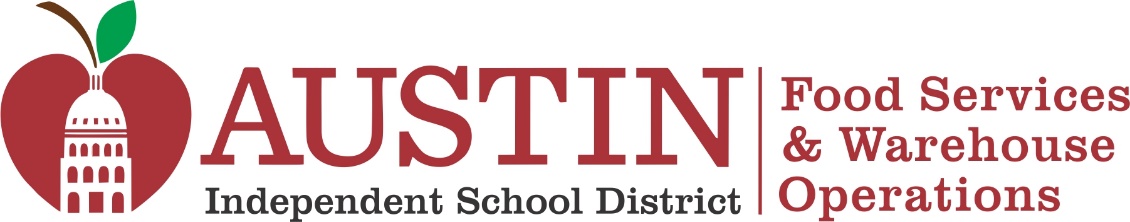 SAMPLE CHECK-IN FORM(Completed form MUST accompany all samples)DATE DELIVEREDITEM DESCRIPTIONPRODUCT NUMBER SIGNATURE (PERSON SUBMITTING SAMPLES)PERSON RECEIVING SAMPLE (AUSTIN ISD)